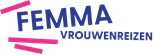  MEER WETEN OVER Cappadocië,  één van de mooiste streken van TurkijeData: 	van zaterdag 7 september tot zaterdag 14 september 20248-daagse vliegtuigreis in vol pensionDeze reis is een idee van Femma-Vrouwenreizen, vergund reisagent 6030Aantal deelnemers: min. 16 deelnemers / max. 26 deelnemersFemma- reisbegeleiding: Chris OostensCappadocië ligt in het hart van Anatolië, een streek die voor Turkije is wat Toscane voor Italië is: een charmante regio met typische, gastvrije dorpjes en adembenemende landschappen.Het tufsteen- landschap, ontstaan door uitbarstingen van vulkanen en kalksteen, maakt het landschap heel bijzonder.Door langzame verwering en de verschillende gesteente-typen die elk anders en met een andere snelheid eroderen, is een bijzonder grillig landschap ontstaan. 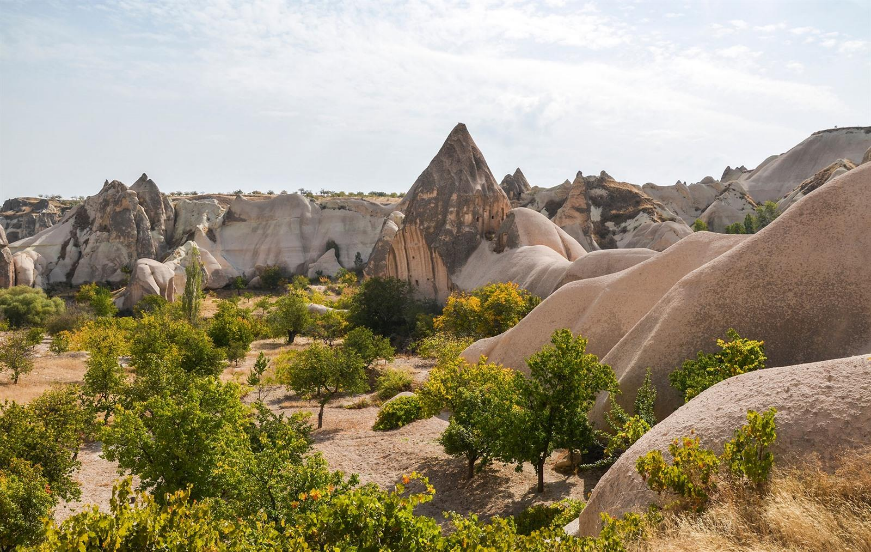 Cappadocië is bezaaid met in de rotsen uitgehouwen middeleeuwse huizen, kloosters en kerkjes.In het Göremedal heb je de meeste rotskapellen en kloosters. De minstens dertig kerken in het dal werden vanaf de 9e eeuw uit het tufsteen gehakt.Tufsteen is zacht totdat het met lucht in aanraking komt. Men ontdekte dat er met gemak complete woningen in het steen konden worden uitgehouwen. Vervolgens werden hele dorpen gecreëerd, inclusief prachtig beschilderde kerken. In veel van deze kerken zijn mooie Byzantijnse fresco’s aangebracht, met taferelen uit het Oude en Nieuwe Testament. 
De UNESCO heeft het dal op de Werelderfgoedlijst gezet.Bij het plaatsje Pasabag bevinden zich in een kleine vallei de zogenaamde “feeënschoorstenen”.Eigenaardig aan deze vallei is het groot aantal vreemde, bijna kegelvormige rotsformaties die op schoorstenen lijken. Hierdoor ontstond de legende dat hier feeën onder de grond leefden.We bezoeken het Ihlaradal waar kluizenaars in grotkerken en een klooster ervaren hebben wat eenzaamheid is. De Konyavlakte, met zijn enorme vlaktes met graanteelt. We wandelen door prachtige natuur en genieten van mooie valleien en een prachtig uitzicht.Cappadocië vergeet je nooit meer. ProgrammaDag 1 (avondmaal) :  Vlucht van Brussel naar Kayseri We ontmoeten onze Nederlandstalige gids en maken de transfer naar ons hotel in Cappadocië.Ter plaatse volgt de kamerverdeling en genieten we nog samen van een eerste kennismaking en een mooie avond.Avondmaal en overnachting in hotel Ramada 5 * (of gelijkwaardig).Ramada Cappadocia ligt in Ürgüp en biedt een spa- en wellnesscentrum, er is een binnenzwembad. Gratis WiFi beschikbaar.De nette kamers zijn voorzien van een flatscreen-tv, airconditioning en een minibar. De badkamers zijn uitgerust met een bad, een haardroger en gratis toiletartikelen. Het openluchtmuseum van Göreme ligt op 2 km van de accommodatie.Dag 2 (ontbijt, lunch, avondmaal):  Na het ontbijt rijden we met de bus door Cappadocië en bezoeken we het openlucht museum Göreme. Het Göreme Openluchtmuseum wordt niet zonder reden beschouwd als één van de voornaamste bezienswaardigheden van Turkije. Valleien en rotsen in alle mogelijke vormen en kleurschakeringen creëren hier een surrealistisch decor. Prachtig zijn het landschap met de hoog oprijzende rotskegels, de valleien met de in tufsteen uitgehakte rotswoningen, en vooral de met fresco’s mooi versierde plafonds, die zeer bijzonder zijn om te bekijken.We wandelen door Pasabag, avcilar valei en de liefdesvallei. De Liefdesvallei, waar door erosie 30 m hoge, smalle losstaande rotsen met spitse toppen zijn ontstaan. De aangrenzende Witte vallei is juist weer heel vrouwelijk met zachte glooiende vormen.Avondmaal en overnachting in hotel Ramada 5*  Cappadocië.Hotel (of gelijkwaardig).Dag 3 (ontbijt, lunch, avondmaal):  We rijden verder naar het verborgen dorp Sinasos.Het nodigt met zijn Oud-Griekse herenhuizen uit om er gezellig doorheen te wandelen.Hoewel het land economische gezien arm is, is de rijkdom aan natuurschoon groot. De vele valleien met prachtig groen, een klaterend riviertje en zo nu een dan een dorpje. We maken een stop in Cemil Koyu, een zeer interessant dorpje. Onderweg genieten we van de lunch.Daarna bezoeken we het openlucht museum Soganli misschien wel de meest vreemde van allemaal.De vallei is vooral bekend om zijn mix van kerken en duiventillen. In de diverse kerken zijn veel onbekende figuren te zien. De betekenis er van hebben wetenschappers nog steeds niet kunnen achter halen. De kerken stammen waarschijnlijk uit de 9de en 10de eeuw en hebben namen als 'Kerk van het Wilde Dier'. Die verwijzen meestal naar de tekeningen in de kerk. De vallei ligt bij Soğanli, op 25 kilometer afstand van Dirinkuyu. We brengen ook een bezoek aan Kaymakli en zien de ondergrondse stad. Avondmaal en overnachting.Hotel Ramada 5*  Cappadocië (of gelijkwaardig).Dag 4 (ontbijt, lunch, avondmaal):   Vandaag rijden we naar Gülşehir. We brengen aan  de kerk van St Johannes, een van de meest spectaculaire kerken van de streek. De ze kerk werd uit een groet rotsblok uitgehakt. Later werd er een bovenverdieping aan toegevoegd, eigenlijk een tweede kerk boven de eerste. Ergens onderweg genieten we van een heerlijke lunch.
Zowat 60 kilometer ten noorden van Nevsehir liggen Hacibektas. De naam van deze streek is ontleed aan "Haci Bektas-i Veli" die in de 13e eeuw in Horasan (in het huidige Turkmenistan) ter wereld kwam. Zijn eerste leermeester was de in die tijd befaamde wijsgeer Ahmet Yesevi.
Haci Bektas volgde de trektochten van de Turken van oost naar west, bereikte Anatolie en vestigde zich in het dorp Hacim in de nabijheid van Sulucahoyuk. 
De aankomst van Haci Bektas in Anatolie viel in een tijdperk van politieke en economische ondergang en verdeling van het Seldzjoekse rijk. Haci Bektas trok van stad naar stad, van dorp naar dorp en trachtte de eenheid van de Turken te herstellen en hun zeden en gewoonten in overeenstemming te brengen met het Islamitische geloof. Hij stichtte in Sulucahoyuk een school waar hij onderwijs gaf en zich inspande de Turkse taal en cultuur tegen vreemde invloeden te beschermen en voor verval te vrijwaren.
We bezoeken het grote gebouwen complex (Kulliye) met drie binnenplaatsen waar zich ook de graftomben van Haci Bektas en Balim Sultan bevinden bestaat uit een moskee, een washuis, een Turks bad, een armenkeuken, een gasthuis, een gebedsplaats en een fontein.We brengen ook een bezoek aan het dorpje Ortahisar, waar we een mooie wandeling maken en de omgeving ontdekken. Avondmaal en overnachting in Cappadocië.Hotel Ramada 5*(of gelijkwaardig).Dag 5 (ontbijt, lunch, avondmaal):  We verlaten Cappadocië en rijden richting Konya. Onderweg bezoeken we de Ihlara vallei, met haar lengte van 14km zeker de ideale plek om er te wandelen en te genieten van zo veel natuurpracht.In deze vallei leefden vroeger monniken. We zien er vele kerken, prachtig beschilderd met fresco’s.Na de lunch bezoeken we de ondergrondse stad Saratli, een enorme onderaardse stad met kamers, gangen, keukens, vergaderzalen, grafplaatsen.Deze was vanaf eerste eeuw bewoond. De toegangen werden gesloten door middel van een ingewikkeld draaisysteem: een enorme ronde steen, lijkend op een maalsteen, bevond zich in een nis. Het gebruik van deze zachte steen maakte de constructie mogelijk van elementen zoals kasten, tafels, bedden, kraagstenen.Op onze weg naar Konya bezoeken we ook een Kervansaray met een rijkelijke versierde poort en een grote binnenplaats. Verder zijn er stallen waar de dieren werden ondergebracht en er zijn nog plaatsen die voorzien werden voor reizigers. We lunchen onderweg.Aangekomen in Konya logeren we in hotel Ozkaymak.Moe maar tevreden genieten we van het avondmaal en een goede nachtrust.Hotel Konya Ozkaymak 4*Dit elegante 4-sterrenhotel beschikt over een binnenzwembad, een Turks bad en een sauna. Het Mevlana Rumi Museum ligt op minder dan 10 minuten rijden. WiFi is in het hele hotel gratis beschikbaar.Dag 6: (ontbijt, lunch, avondmaal): We rijden verder naar Antalya.Onderweg brengen we een bezoek aan het Mevlana klooster.Het klooster werd opgericht door Rumi die hier een Soefi-orde, van religieuze dansers, stichttewaarbij hij elementen uit de islam, het christendom en het boeddhisme verenigde.Het klooster had een grote aantrekkingskracht en kreeg vele volgelingen die Rumi de eretitel“Mevlana”, Onze Gids gaven. De monniken (de Derwischen) noemden zichzelf “Mevlevi”, diegenen die het pad van de gids volgen.Een van de belangrijkste regels volgens het leven van de Derwischen was de “Sema”, de rituele dans.We lunchen onderweg. We brengen een bezoek aan het Romeins theater van Aspendos, een Romeins theater in de antieke stad Aspendos. Het werd gebouwd in de 2e eeuw en is een van de best bewaard gebleven antieke theaters van de Grieks-Romeinse wereld. Het theater werd gebouwd tijdens de regering van Marcus Aurelius (161-180).Avondmaal en  overnachting in hotel Falcon Oteli 4* Antalya (of gelijkwaardig).Het Falcon Hotel ligt in het centrum van Antalya en beschikt over een eigen platformstrand, zwembaden en een gazon in de tuin met uitzicht op de Middellandse Zee.Dag 7: (ontbijt, lunch, avondmaal):  Na het ontbijt gaan we de natuur in.  Vanuit Antalya met een bezoek aan de watervallen van Düden en nationaal park Kurşunlu. We krijgen de gelegenheid om een boottochtje te maken (facultatief en niet inbegrepen, afhankelijk van het weer)  Er is ook vrije tijd  om te zwemmen. We eindigen deze fijne dag met een rondleiding door het historisch centrum van Antalya.Dag 8: (ontbijt) Afhankelijk van de vluchturen, genieten we nog van wat vrije tijd en de faciliteiten van ons hotel.Terugvlucht naar België en afscheid van een mooie reis. Optioneel en niet inbegrepen, afhankelijkheid van de mogelijkheden ter plaatse, weersomstandigheden en belangstelling.Er is de mogelijkheid voor het bijwonen van een Turkse avond, een show van de dansende Derwisj.De dans is wereldberoemd, via dans en muziek geven zij een duidelijk hoorbare getuigenis vanhun liefde voor god.Er is ook de mogelijkheid om een ballonvaart over de valleien van Cappadocië te maken. Het is de ultieme manier om het prachtige landschap te beleven. Je ziet de diverse valleienin elkaar over gaan en het vreemde landschap komt volledig tot zijn recht. Afhankelijk van de weersomstandigheden, kan dit georganiseerd worden.Ook de boottocht in het Nationaal Park is afhankelijk van de mogelijkheden ter plaatse op dat moment.  Ter plaatse krijg je hierover meer informatie van je reisbegeleidster. Dit programma is richtinggevend. De dagschema’s kunnen afhankelijk van de omstandigheden ter plaatse onderling gewisseld worden. De begeleidster zal steeds beslissingen nemen in het voordeel van de groep en de kwaliteit van de reis.Praktisch:Prijs: € 1650 in tweepersoonskamer (*), vol pension.Toeslag single + €420 (maximaal 4 singles beschikbaar)(*) Heb je geen kamergenoot en wens je toch een kamer te delen, geen nood. Er zijn nog andere vrouwen die dit wensen te doen. Dit is één van de troeven van onze Femma-Vrouwenreizen. Het volstaat op je aanmeldingsformulier aan te duiden dat je een tweepersoonskamer (twin = aparte bedden) wil.Inbegrepen in de prijs vlucht heen en retour vanuit Zaventem (Brussel)huidige luchthaventaksen20 kg bagagegewicht per persoontransfer van luchthaven naar hotel en retourvolpension vanaf het avondmaal dag 1 tot en met het ontbijt dag 8Nederlandstalige gidsalle inkomgelden van de inclusieve excursies zoals opgenomen in het programmaverplaatsingen in een moderne autocarannualtieverzekeringenthousiaste en ervaren Femma-begeleidingTe voorziene kosten en NIET inbegrepen in de prijs  de fooien voor de gids en buschauffeur: verplicht +/- € 50,00 per persoon (worden ter plaatse opgehaaldfacultatieve uitstappen en belevingendranken aan tafel en onderwegpersoonlijke uitgaveneventuele verhoging van taksenAnnulaties: Het kan steeds gebeuren dat je je inschrijving voor een reis moet annuleren.Aangezien er, vanaf de inschrijving reeds kosten gemaakt zijn, moet je rekening houden met onderstaande percentages voor de terugbetaling.Met onderstaande percentages wordt rekening gehouden indien je annuleertVanaf inschrijving tot 60 dagen voor vertrek verlies je 25% van de totale reissomVanaf 59 dagen tot 41 dagen voor vertrek verlies je 45% van de totale reissom Vanaf 40 dagen tot 31 dagen voor vertrek verlies je 70% van de totale reissom Vanaf 30 dagen tot 11 dagen voor vertrek verlies je 95% van de totale reissomVanaf 10 dagen tot de dag van vertrek verlies je 100% van de totale reissom. Indien je niet komt opdagen op de dag van vertrek verlies je eveneens de totale reissomKan je een beroep doen op een annulatieverzekering?Femma heeft echter een bijkomende annulatieverzekering afgesloten bij DVV. Via die verzekering kunt u in veel gevallen nog een deel van uw kosten terugvorderen. Voorwaarden voor een vergoeding door DVV zijn o.a. dat het moet gaan om een geldige annulatiereden. Voor meer informatie, zie Verzekeringen.DOUANEVOORSCHRIFTEN:	Geldige identiteitskaart. COVID-voorschriften (indien van toepassing)VERZEKERINGEN: Annulaties: Het kan steeds gebeuren dat je je inschrijving voor een reis moet annuleren.Aangezien er, vanaf de inschrijving reeds kosten gemaakt zijn, moet je rekening houden met onderstaande percentages voor de terugbetaling.Met onderstaande percentages wordt rekening gehouden indien je annuleert•	Vanaf inschrijving tot 60 dagen voor vertrek verlies je 25% van de totale reissom•	Vanaf 59 dagen tot 41 dagen     voor vertrek verlies je 45% van de totale reissom •	Vanaf 40 dagen tot 31 dagen     voor vertrek verlies je 70% van de totale reissom •	Vanaf 30 dagen tot 11 dagen     voor vertrek verlies je 95% van de totale reissom •	Vanaf 10 dagen tot de dag van vertrek  verlies je 100% van de totale reissom      Indien je niet komt opdagen op de dag van vertrek verlies je eveneens de totale reissomKunt u een beroep doen op een annulatieverzekering ?Femma heeft echter een bijkomende annulatieverzekering afgesloten bij DVV.Via die verzekering kunt u in veel gevallen nog een deel van uw kosten terugvorderen. Voorwaarden voor een vergoeding door DVV zijn o.a. dat het moet gaan om een geldige annulatiereden. Voor meer informatie, zie Verzekeringen.Verzekeringen:Een verzekering lichamelijke ongevallen is inbegrepen.(DVV – C.11/1115.31200)• Een verzekering annulatie, voortijdige terugkeer, stranding in het buitenland enstrafrechtelijke borgstelling is inbegrepen (DVV – polis C-15/0182.700/00-B) Een uittreksel uitde algemene polisvoorwaarden kan je op aanvraag bezorgd worden.•Voor medische hulp of hospitalisatie in het buitenland kan je bijstand krijgen via de verzekering Eurocross/World Assistance. Vergeet niet je aansluitingskaartje mee te nemen. Bij je eigen mutualiteit kan je de voorwaarden en te volgen procedure aanvragen.•Teneinde de reiziger de grootste zekerheid te bieden heeft Femma overeenkomstig art.36 van de wet van 01.04.94 en het betreffende uitvoeringsbesluit van 25.04.97, een verzekeringscontract afgesloten bij het Garantiefonds Reizen die tussenkomt indien de uitvoering of de verderzetting van de reis in het gedrang komt door financieel onvermogen van de reisorganisator of reisbemiddelaar.Je kan zelf een reisbijstandsverzekering afsluiten via je eigen verzekeringsmaatschappij.  Vergeet de nodige informatie i.v.m. deze verzekering niet mee te nemen.FEMMAREIZENFemma-Vrouwenreizen maakt integraal deel uit van de werking van Femma. Femma kiest bestemmingen met een meerwaarde op cultureel vlak, met respect voor de natuur en voor het leven van de mensen ter plaatse. Dat alles vanuit een vrouwelijke invalshoek bekeken wordt is evident. Gehuwd, alleenstaand, jong of minder jong? De meesten vrouwen delen een kamer met een reisgenote, zelfs als ze niemand kennen. Een goede reisbegeleiding is voor Femma belangrijk. Voor Femma is dit een vorm van vrijwilligerswerk. De vrijwillige, onbezoldigde inzet, de ervaring en de kennis van de begeleidster garanderen inzet en gedrevenheid. Bij het vertrek wacht ze je op, helpt  bij formaliteiten en gidst  je door deze mooie reis. ZIN OM MEE TE GAAN? HOE INSCHRIJVEN? Je kan inschrijven via onze website www.femma.be of via telefoon 02/246 51 11 of via mail naar veerle.vlasselaer@femma.be  Op onze website kan je het reisprogramma ook vinden, zo weet je alvast wat je mag verwachten. Hou voor je boeking alvast je identiteitskaart en Femma-lidkaart klaar. We ontvangen graag je contactgegevens (officiële naam, rijksregisternummer, adres, e-mailadres, Femma lidnummer en telefoonnummer) om je vlot te kunnen bereiken. Na je inschrijving ontvang je een bevestigingsmail met de betalingsgegevens om het voorschot en het saldo te betalen. Ongeveer 2 weken voor de reis ontvang je een brief met de laatste mededelingen.Femma Reiscafé zondag 11/02/2024Dé grote trefdag van Femma-Vrouwenreizen te MechelenMIS DEZE DAG NIET !Je ontmoet er reisgenoten en bekenden om na te genieten van de voorbije ervaringen.Al onze reisbegeleidsters staan enthousiast klaar om je alles te vertellen over onze manier van reizen en ons nieuw reisaanbod.Noteer zondag  11 februari in je agenda en hou het magazine en de website in de gaten voor meer info of stuur een mailtje naar veerle.vlasselaer@femma.be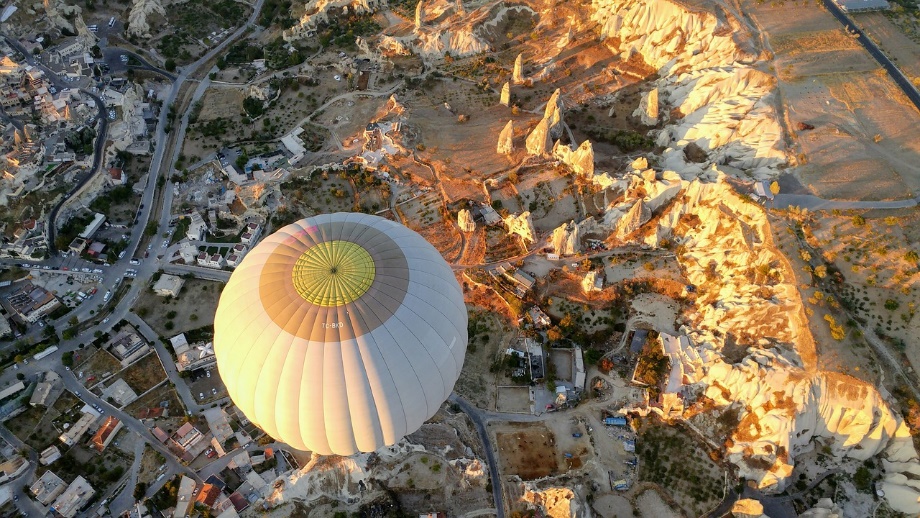 